Hi! 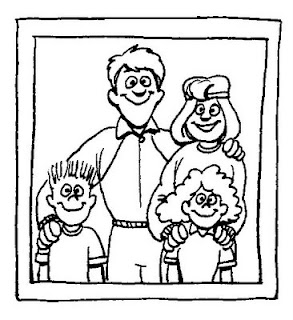 Ich heiße Max, ich bin vierzehn Jahre alt und ich komme aus Deutschland. Meine Familie wohnt in Ulm. Das ist eine Stadt in Süddeutschland. Ich bin sehr sportlich und ich habe nicht oft Freizeit. Ich besuche die Albert Einstein Gymnasium (eine Schule), ich bin in Klasse acht und ich mache immer meine Hausaufgaben. Ich lerne gern Sport, Französisch, Mathe, Kunst und Biologie, aber mein Lieblingsfach ist Englisch.Die Schule endet jeden Tag (=every day) um ein Uhr. Am Montag spiele ich Fußball. Fußball macht Spaß. Wir spielen von zwei Uhr bis drei Uhr. Ich habe auch Fußball Training am Mittwoch, und wir spielen am Samstag. Wir tragen Shorts und ein Fußballshirt. Meine Freundin Anna und ich gehe ins Kino am Freitagabend. Anna geht auch einkaufen. Sie ist auch sehr sportlich, und geht zweimal in der Woche schwimmen. Am Wochenende geht meine Familie in einem italienischen Restaurant. Ich esse gern Nudeln, und mein Vater isst gern Pizza. Find all the verbsAnswer the questions on the boardKannst du deine Woche beschreiben?